Программа работы с учащимися «группы риска»в МБОУ «СОШ №45»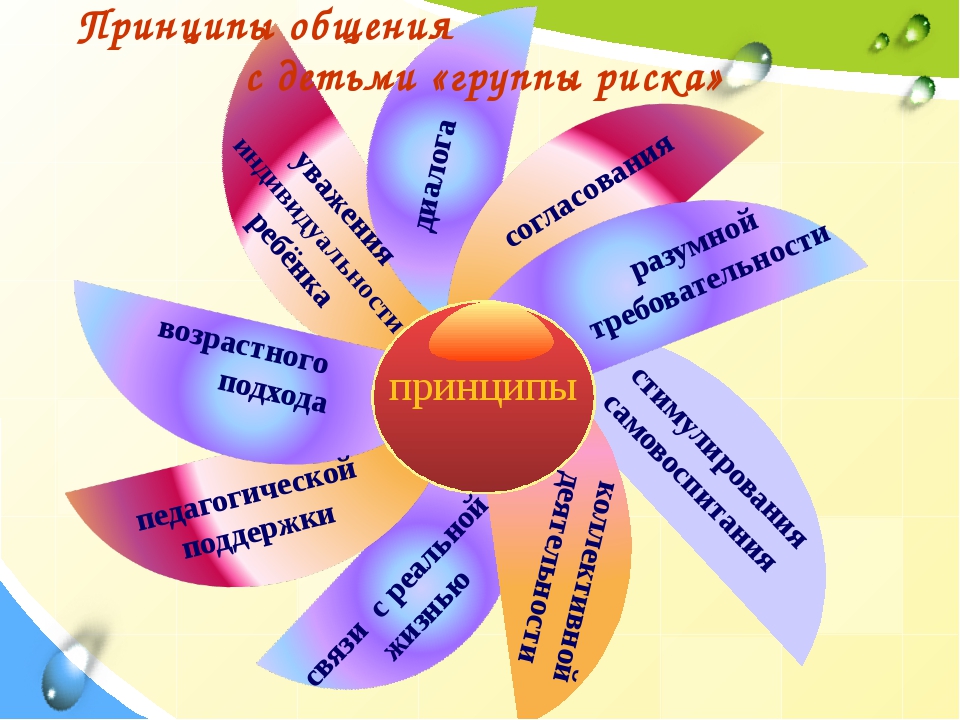 на 2020-2021гг.Пояснительная записка       Среди миллионов детей – жизнедеятельных и целеустремленных – встречаются такие дети, которых принято называть трудновоспитуемыми. Все это связано с определенными конфликтами в семье, накладывающими свой отпечаток на детей. Именно из неблагополучных семей и выходят эгоисты, лицемеры, лодыри, малолетние правонарушители.         Проблема работы педагогов с детьми, относящимися к группе риска одна из самых важных и актуальных в современной России, когда в обществе множество факторов, приводящих ребенка к депрессии, как на физическом, так и на психологическом уровне.1. Актуальность и концептуальные идеи программы.   Актуальность настоящей работы обусловлена, с одной стороны, большим интересом к теме проблемы детей группы риска в современной науке, с другой стороны, ее недостаточной разработанностью.      Обострение социально-экономической ситуации в стране, резкое ухудшение экологической ситуации в целом и множество иных факторов привели наше общество к увеличению роста числа детей «группы риска». По статистике 15 процентов российских детей не посещают школу – это те, кто составляет группу риска. Большая часть из них имеет особенности физического, психического, социального развития, к которым, как правило, относят проблемы со здоровьем, трудности в воспитании и обучении, ограничение возможностей физического развития, сиротство и другие. Поэтому важнейшим приоритетом современной государственной политики в отношении детей с особенностями в развитии считается обеспечение гарантии их прав на выживание, развитие и защиту.      В настоящее время категория «детей группы риска» (имеется в виду риск для общества, который они создают, и риск потери ими жизни, здоровья, возможностей развития) является предметом исследования различных отраслей научного знания, вследствие чего имеет междисциплинарный характер изучения, обуславливающийся сложностью и многогранностью этого явления.  В зависимости от области изучения выделяют множество классификаций «детей группы риска». В психологии, педагогике, социальной педагогике к данной категории детей относят тех, кто испытывает трудности в обучении, психическом развитии, социальной адаптации, взаимоотношениях со взрослыми и сверстниками, социализации в целом.     Дети группы риска — это та категория детей, которая в силу определенных обстоятельств своей жизни более других категорий подвержена негативным внешним воздействиям со стороны общества и его криминальных элементов, ставшим причиной дезадаптации несовершеннолетних. Основными причинами попадания детей в группу риска являются следующие обстоятельства жизни этих детей: 1. пьянство одного или обоих родителей; 2. асоциальное поведение одного или обоих родителей (тунеядство, попрошайничество, воровство, проституция и пр.); 3. устройство на квартире родителями притонов для криминальных и асоциальных элементов; 4. убийство одного из родителей на глазах детей собутыльниками или другим родителем; 5. отбывание одним из родителей срока тюремного заключения; лечение одного из родителей от алкоголизма, психического заболевания; жестокое обращение с детьми (побои, избиения с нанесением тяжелых травм, голод и т.д.); 6. оставление малолетних детей одних без пищи и воды; 7. отсутствие крыши над головой, скитание вместе с родителями без средств к существованию и отсутствие постоянного места жительства;8. побеги из дома, конфликты со сверстниками и т.д.  Организация обучения и воспитания «детей группы риска» должна осуществляться всесторонне, только тогда она будет эффективна. А именно со стороны психолога, логопеда, социального педагога, учителей-предметников. Этим детям требуется медикаментозная терапия, которую осуществляет врач – психолог. Уместно выделить несколько общих правил, которые необходимо соблюдать в работе с этой категорией детей. Во-первых, ответственность педагога здесь особенно велика, поскольку от правильности и точности выводов во многом зависит судьба ученика. Любая догадка (например, о необходимости обращения к другим специалистам за помощью) должна быть тщательно проверена в диагностической работе. Во-вторых, необходима особая осторожность и продуманность в тех случаях, когда требуется рассказать другим людям о проблемах ребенка. Для этого следует отказаться от клинико-психологической терминологии и использовать лишь обыденно – житейскую лексику. При этом необходимо давать родителям и другим учителям ясные и точные рекомендации, как помочь ребенку, испытывающему трудности.В-третьих, следует обращать особое внимание на особенности семейной ситуации. Работа с семьей ребенка "группы риска" оказывается зачастую более важным средством психопрофилактики, чем работа с группой учеников и с учителями. Соблюдение этих условий дает возможность помочь ребенку, создать условия для компенсации трудностей. Изменения социально-экономической ситуации в стране, социальная дифференциация, которая происходит в обществе, оказали и продолжают оказывать негативное влияние на подрастающее поколение. Низкий уровень жизни, беспризорность, правовая незащищенность несовершеннолетних приводят к тому, что дети вынужденно адаптируются к подобным условиям. А результатом «вживания» в окружающую среду является: нежелание учиться и работать, демонстративное и вызывающее поведение по отношению к взрослым, проявление жестокости, агрессивности, бродяжничество, употребление алкогольных напитков и психотропных средств.      Работа по профилактике асоциальных явлений предполагает целый комплекс социально-профилактических мер, которые направлены на оздоровление условий семейного, школьного воспитания, так и на индивидуальную психолого-педагогическую коррекцию личности «трудного» подростка, также мер по восстановлению его социального статуса в коллективе сверстников. Но решать эти задачи в одиночку невозможно. Необходимо объединить усилия учителей, социального педагога, психолога, родителей, работников ПДН, учреждений дополнительного образования. Одним из приоритетных направлений деятельности по работе с этой группой детей является комплексный подход, создание единого воспитательного пространства. Взаимное сотрудничество с другими профилактическими организациями позволяет совместно выбирать для каждого подростка индивидуальный подход, изучать его интересы, поддерживать, помогать преодолевать те проблемы, которые ему мешают.Проблемы:Ухудшение социального положения семей в школе.Высокий процент неблагополучных семей, мало занимающихсяпроблемами воспитания и развития детей.Невысокий уровень общей культуры детей «группы риска» в микросоциумешколы.Отсутствие сознательного воспитательного воздействия на ребенка.Высокий уровень подавления и насилия.Хаотичность в воспитании из-за несогласия родителей.Сохранения физического, психического и духовного здоровья учащихсяфундаментальной основы для полноценного и гармоничного развития личности.Защиты прав и интересов ребёнка из неблагополучной семьи, оказаниякомплексной помощи.2. Цель программы1. Адаптация учащихся школы асоциального поведения в социуме.2. Сохранение и укрепление здоровья детей «группы риска», формирование у них навыков организации здорового образа жизни посредством развития здоровьесберегающей среды в школе, сохранения семейных ценностей по формированию здорового образа жизни.3. Формирование личностных нравственных качеств у учащихся.4. Социальная защита прав детей, создание благоприятных условий для развития ребёнка.3.Задачи программы1.Осуществление диагностической работы с целью выявления асоциальных явлений в подростковой среде, типа семейного воспитания, установок родителей по отношению к детям и гармоничности семейных отношений в целом.2.Информационно-просветительская работа с целью профилактики асоциальных явлений, дисгармонии семейных отношений, нарушений в семейном воспитании и по пропаганде здорового образа жизни.3.Осуществление комплексной коррекционной работы с детьми и подростками, с семьёй в целях восстановления здоровых взаимоотношений между членами и коррекцией имеющихся отношений в семейном воспитании, формирование семейных ценностей.4.Формирование у детей «группы риска» через цикл учебных дисциплин и внеучебных форм деятельности системы знаний о здоровье человека и здоровом образе жизни, мотивации на сохранение своего здоровья и здоровья окружающих людей.5.Осуществление медико-физиологического и психолого-педагогического мониторинга состояния здоровья детей «группы риска», создание информационного банка данных.6.Обучение приёмам поведения в разных жизненных ситуациях на основе принципов личной безопасности, экологической и общей культуры.7.Обеспечение мотивации: учителей к освоению здоровьесберегающих технологий в учебно - воспитательном процессе; родителей на совместную деятельность по вопросам формирования здорового образа жизни детей через систему просветительной работы.7. Развивать социальную активность, побудить и привить интерес к себе и окружающим.8. Научить саморегуляции, сотрудничеству, адекватному проявлению активности, инициативы и самостоятельности, осуществлять правильный выбор форм поведения. 10. Прививать уважение к членам коллектива, помочь обрести социальный статус, выполнять определенную роль в коллективе.11. Пробудить и прививать интерес и способности к творчеству, его прикладным видам, научить организации творческих контактов.12. Оптимизировать положительный опыт, нивелировать, опыт девиантного поведения, создать и закрепить позитивные образцы поведения. 4. Отличительные особенности программы:Тесное взаимодействие с семьёй.Сотворчество педагогов и детей.Развитие детской инициативы.Способность педагогов к неформальному общению. Создание у ребёнка ситуации успеха в решении вопросов физического инравственного совершенствования. Формирование у детей «группы риска» потребности в здоровом образе жизни.Совместное участие в мероприятиях детей, педагогов и родителей.5. Сроки реализацииПрограмма рассчитана на 1 год, в течение 2020-2021 учебного года6. Планируемые результаты и способы их оценки Разработан рабочий план для реализации программы. Затем, в течение сентября-октября, будет проводиться диагностическая работа. Путем тестирования и анкетирования будут выявлены отклонения в поведении, установлен тип семейного воспитания, установки родителей по отношению к своим детям и к вопросам воспитания в целом. На основе всего выявленного будет проводится информационно - просветительская работа, как с родителями, так и с детьми параллельно. Эта работа планируется проводиться и дома, и при посещении на дому. Будут проводиться обследования условий проживания и воспитания несовершеннолетних, комплексная коррекционная работа: беседы, диспут, спортивные игры с участием учащихся и родителей, а также тренинги. Особое внимание уделяется пропаганде здорового образа жизни.1. Уменьшение факторов риска, приводящих к безнадзорности, правонарушениям, злоупотреблению вредными привычками.2. Формирование нравственных качеств, представлений об общечеловеческих ценностях, здоровом образе жизни.3. Обучение навыкам социально поддерживающего, развивающего поведения в семье и во взаимоотношениях с подростками.4. Удовлетворение разнообразных дополнительных запросов детей во внеурочное время.7. Ожидаемые результаты и способы оценки1. Выявление основных причин появления детей «группы риска».2. Повышение уровня воспитанности, навыков общения и культуры поведения.3. Создание благоприятной образовательной среды, способствующей сохранению здоровья, воспитанию и развитию личности детей «группы риска».4. Изменение отношения к своему здоровью: выработка способности противостоять вредным привычкам и отрицательным воздействиям окружающей среды, желания и умения вести здоровый образ жизни.5.Снижение заболеваемости среди учащихся «группы риска».6.Повышение обученности и уровня физической подготовки детей этой группы.7. Снижение количества детей асоциального поведения и неблагополучных семей.8. Формирование у детей представлений об общечеловеческих ценностях.9. Рост заинтересованности родителей в оздоровлении подрастающего поколения.8. Методическое обеспечение программыЭтапы реализации программы:Первый этап - организационный (анализ состояния в школе, сбор информации о семьях, об учащихся);Второй этап - диагностический (изучение потребностей и запросов «трудных» детей);Третий этап – деятельностный (координация действий, осуществление запланированных мероприятий, разработка системы контроля за их реализацией);Четвертый этап – анализ и подведение итогов, дальнейшее планирование с учетом выработанных рекомендаций.Для реализации программы в жизнь были выбраны следующие направления:- работа с учащимися;- работа с семьей;- работа с педагогами;- организация досуга детей.Работа с учащимися Цели и задачи: - формирование здорового образа жизни и высокоэффективных поведенческих стратегий и личностных ресурсов у детей;- профилактика вредных привычек (употребления ПАВов, табакокурения, алкоголя, наркотиков);- профилактика правонарушений;- психокоррекция;- профориентация;- пропаганда здорового образа жизни;- адаптация детей и подростков к современным условиям, их правовая социализация через культурно-досуговую и спортивно-оздоровительную работа;- создание ситуации успеха для детей асоциального поведения;- сформировать личную и социальную компетентность детей, развить у них позитивное отношение к себе и к окружающему обществу;- укрепить и развить чувство самоуважения, способность критически мыслить, чувство ответственности.Методы:- переубеждения (предоставление убедительных аргументов, вовлечение в критический анализ своих поступков);- метод переключения (вовлечение в учебную, трудовую деятельность, занятия спортом, общественной деятельностью). Формы работы: групповая работа, тренинг, дискуссии, беседы, ролевые игры, просмотр и обсуждении кинофильмов, индивидуальные консультации, тесты, конкурсы, праздники).Работа с семьейЦель: обеспечение психолого-просветительской работы с родителями, способствование улучшения микроклимата в семье, сохранение и развитие семейных ценностей, формирование здорового образа жизни.Задачи:- привлечение родителей для совместной организации досуговой деятельности детей;- выявление особенностей взаимоотношения между родителями и детьми;- разработка основных правил семейного воспитания;- создание положительной мотивации у родителей в содействии образовательному учреждению, своему ребенку;- всесторонне психолого-педагогическое просвещение родителей;- способствовать созданию комфортных условий в семье для развития личности ребенка.Формы работы:- просветительская работа (выпуск памяток, информационных листов, беседы, дискуссии, лектории для родителей);- психокоррекционная работа - семейная консультация (оказание помощи семье в конфликтных ситуациях);- психопрофилактическая - приглашение специалистов (врача-нарколога, психолога, инспектора ПДН и др.) для бесед с родителями и детьми.Принцип реализации работы с семьей:- анкетирование;- опрос родителей и детей;- совместные праздники;- творческие семейные выставки.Работа с педагогамиЦели и задачи:- расширить знания о проблеме зависимости от вредных привычек в подростковой среде;- дать базовые психологические понятия о психологии развития личности детей;- расширить знания о роли семьи в профилактике безнадзорности, правонарушений и злоупотребления вредными привычками среди несовершеннолетних.Направления организации досуга:- изучение интересов и потребностей детей данной категории;- расширение видов творческой деятельности для удовлетворения интересов и потребностей детей;- методическое сопровождение мероприятий досуга;- организация социально-значимой деятельности детей.Организация педагогической помощиСоздание благоприятных условий для развития личности "трудного" ребенка.  Постоянное отслеживание пробелов в знаниях, умениях и навыках "трудных" учащихся. Определение системы дополнительных занятий, помощи и консультирования. Снятие "синдрома неудачника". Забота об укреплении положения детей в классном коллективе, организация помощи "трудным" в выполнении общественных поручений. Формирование положительной Я - концепции. Создание у личности обстановки успеха, поддержки, доброжелательности. Анализ каждого этапа, результата деятельности ученика, его достижений. Поощрение положительных изменений. От авторитарной педагогики - к педагогике сотрудничества и заботы. Оказание педагогической помощи родителям "трудного" школьника. Учить их понимать ребенка, опираться на его положительные качества; контролировать его поведение и занятия в свободное время. Организация медицинской помощиПроведение систематического осмотра медиками "трудных" школьников с целью диагностики отклонений от нормального поведения, причин психофизиологического, неврогенного характера. Предупреждение привычек к курению, влечению к алкоголю и токсическим средствам. Показ отрицательных последствий, внушение и самовнушение. Половое просвещение "трудных" подростков. Решение проблем половой идентификации. Организация психологической помощиИзучение психологического своеобразия "трудных" подростков, особенностей их жизни и воспитания, умственного развития и отношения к учению, волевого развития личности, профессиональной направленности, недостатков эмоционального развития, патологических проявлений.  Выявление проблем семейного воспитания: неотреагированность чувств и переживаний родителями, неосознанная проекция личностных проблем на детей, непонимание, неприятие, негибкость родителей и т.д. Психологическое консультирование с целью помочь ребенку разобраться в своих проблемах и подсказать, как их можно было бы решить. Индивидуальные беседы с "трудными" детьми с целью помочь им совершать более осмысленные поступки, подняться над своими переживаниями, страхом преодолеть неуверенность в общении с другими. Организация свободного времени учащихся Свободное время - умение разумно и интересно, с пользой для себя и окружающих проводить свой досуг - острая проблема "трудных" детей. С одной стороны, досуговая деятельность привлекает учащихся нерегламентированностью, добровольностью видов и форм деятельности, широкими возможностями для самодеятельности, неформальным характером отношений. Количество свободного времени у "трудного" вырастает в неделю приблизительно до 50 часов, а в день - до 8 часов. С другой стороны, наблюдается неумение "трудного" рационально использовать свое свободное время, неразвитость у него умений и навыков досуговой деятельности. Необходимо заполнить эту пустоту, помочь ребенку приобрести опыт самоутверждения в полезной деятельности, умения и навыки самоорганизации, планирования своего времени, формирование интересов, умения добиваться поставленной цели.. Примерный перечень мероприятий по работе школы с детьми «группы риска» 1. Выявление детей асоциального поведения.  2. Изучение причин социально - педагогической запущенности. 3. Ведение картотеки этих детей.  4. Разработка и применение памяток поведения в семье и среди сверстников.  5. Совет по профилактике правонарушений при директоре. 6. Педагогический совет "Работа с семьями педагогически запущенных детей".  7. Психологические консультации для детей и родителей.  8. Организация психолого-педагогических консилиумов. 9. Изучение положения подростка в коллективе (социометрия)  10.Индивидуальная работа с детьми асоциального поведения. 11.Организация индивидуального наставничества (социальные педагоги,старшеклассники)План работы с учащимися  «группы риска» МБОУ  «СОШ № 45»на 2020-2021гг.Цель: обеспечение социальной поддержки детей и подростков «группы риска»,направленной на решение проблем детской и подростковой безнадзорности ипреступности.Задачи:организация профилактической работы по выявлению и устранению причин иусловий, способствующих совершению преступлений, правонарушений,антиобщественных действий обучающихся;повышение правовой культуры и социально-педагогической компетенцииродителей обучающихся;обеспечение защиты прав и законных интересов несовершеннолетних;формирование потребности ведения здорового образа жизни.Основные направления:работа с детьми, чьи родители лишены родительских прав;работа с учащимися «группы риска»;работа с неблагополучными семьями;правовое просвещение;пропаганда ЗОЖ;профилактика вредных привычек;профилактика правонарушений в быту, на улице, в обществе;профилактика суицидального поведения;взаимодействие с внешними организациями.      «Утверждаю»Директор МБОУ «СОШ № 45»_________ Валиев М-Д.К.     «Утверждаю»Директор МБОУ «СОШ № 45»_________ Валиев М-Д.К.№Название и содержание мероприятияДатаОтветственный1.Организационные мероприятия1.Организационные мероприятия1.Организационные мероприятия1.Организационные мероприятия1.1Выявление детейгруппы социального рискаВ течение годаЗам дир по ВР, соц педагог,психолог1.2
Составление картотеки на учащихсягруппы «риска»В течение годасоц педагог1.3Составление характеристик на детей группы «риска»В течение годаЗам дир по ВР, соц педагог,психолог1.4Осуществление контроля за успеваемостью обучающихся «группы риска»В течение годасоц педагог1.5Осуществление контроля за посещением занятий обучающимися «группы риска».В течение годасоц педагог1.6Вовлечение детей «группы риска» в кружковую работу, внеурочную деятельность.В течение годасоц педагог1.7Проведение педагогических рейдов в семьи обучающихся,состоящих на различных видах учета..Раз в четвертьЗам дир по ВР, соц педагог,психолог1.8Организация встреч учителей исоциально-психологической службы сродителямиВ течение годаЗам дир по ВР, соц педагог,психолог1.9Проведение заседаний Совета по вопросам профилактики безнадзорности и правонарушений несовершеннолетнихРаз в четвертьЗам дир по ВР, соц педагог,психолог2.Работа с обучающимися «группы риска»2.Работа с обучающимися «группы риска»2.Работа с обучающимися «группы риска»2.Работа с обучающимися «группы риска»2.1Ведение ежедневного учета посещаемости и успеваемости.ежедневносоц педагог2.2Изучение интересов и склонностей обучающихся через тестирование, анкетирование и наблюдение с цельювовлечения в кружки, секции по интересам.В течение годасоц педагог2.3
Профилактические мероприятия:-беседы о культуре поведения, правильном питании, здоровом образе жизни;- урок нравственности «Все мы разные»;-час общения «Что такое толерантность»;-беседа с обучающимися группы на тему «Все работы хороши»;-беседы о вреде табакокурения, употребления алкоголя, наркотиков;-беседы о способах выхода из конфликтов, взаимоотношениях со сверстниками;- беседа на тему «Жить в мире с собой и другими»;-беседа на тему «Умей сказать «нет»».В течение годасоц педагог2.4Совместная работа с учителями-предметниками, психологом,социальным педагогом.В течение годасоц педагог2.5Наблюдение за поведением детей «группы риска».ежедневносоц педагог2.6Анализ успеваемости и поведенияРаз в четвертьсоц педагог2.7Дискуссионный клуб Раз в месяцЗам дир по ВР, соц педагог,психолог3.Работа с родителями школьников3.Работа с родителями школьников3.Работа с родителями школьников3.Работа с родителями школьников3.1Посещение детей группы «риска»В течение годаЗам дир по ВР, соц педагог,психолог3.2Проведение родительских собраний, индивидуальныхбесед:-права, обязанности и ответственность родителей;-причины совершения несовершеннолетнимипротивоправных действий;- профилактика употребления ПАВ среди подростков.В течение годаЗам дир по ВР, соц педагог,психолог3.3Приглашение родителей и детей «группыриска» на советы профилактикеРаз в четвертьЗам дир по ВР, соц педагог,психолог4.Информационная работа.4.Информационная работа.4.Информационная работа.4.Информационная работа.4.1Разработка буклетов по здоровому образу жизни, суицидальному поведению, по профилактике правонарушений, безнадзорности, употребления ПАВ,алкоголя, табака, наркотиков  В течение годаЗам дир по ВР, соц педагог,психолог4.2Проведение мероприятий, бесед, классных часов по профилактике курения, алкоголизма, наркомании и т.д.В течение годаЗам дир по ВР, соц педагог,психолог4.3Индивидуальные беседы по профилактике правонарушений, суицидального поведения, употреблениянаркотиков, курения, алкоголя и т.д.В течение годаЗам дир по ВР, соц педагог,психолог4.4Оформление стендов по профилактике правонарушений,суицидального поведения, употребления наркотиков,курения, алкоголя и т.д.В течение годаЗам дир по ВР, соц педагог,психолог4.5Участие в работе совета профилактики, педагогических советов.В течение годаЗам дир по ВР, соц педагог,психолог